Please turn in your classroom basket donation by Monday March 20th.  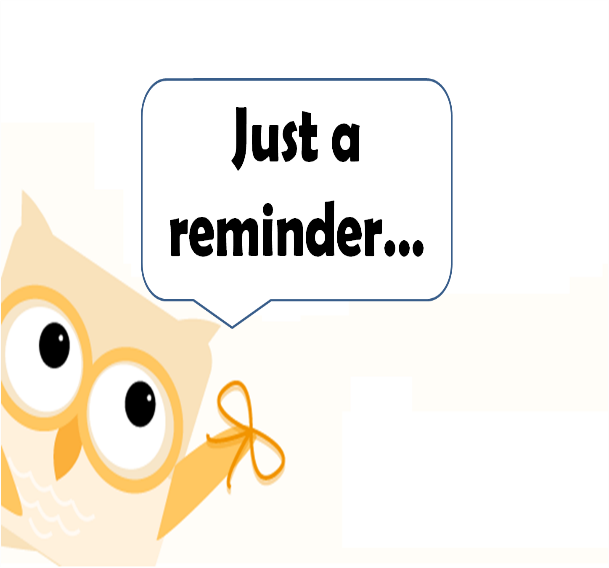 Some grades have very few items in their basket so we have extended the deadline.  Please help to make our raffle a success by donating an item or two! If you do not have time to go shopping, you may send in a monetary donation and class chair parents will go shopping for you. 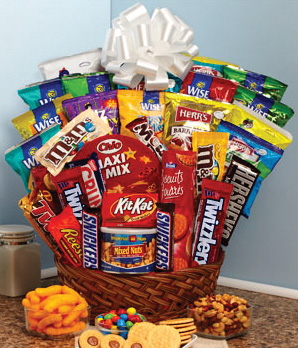 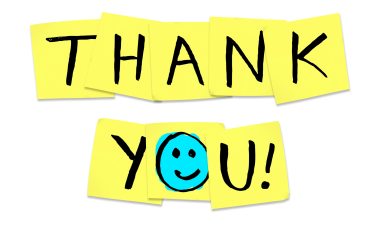 